Environmental Affairs Board AgendaAssociated Students 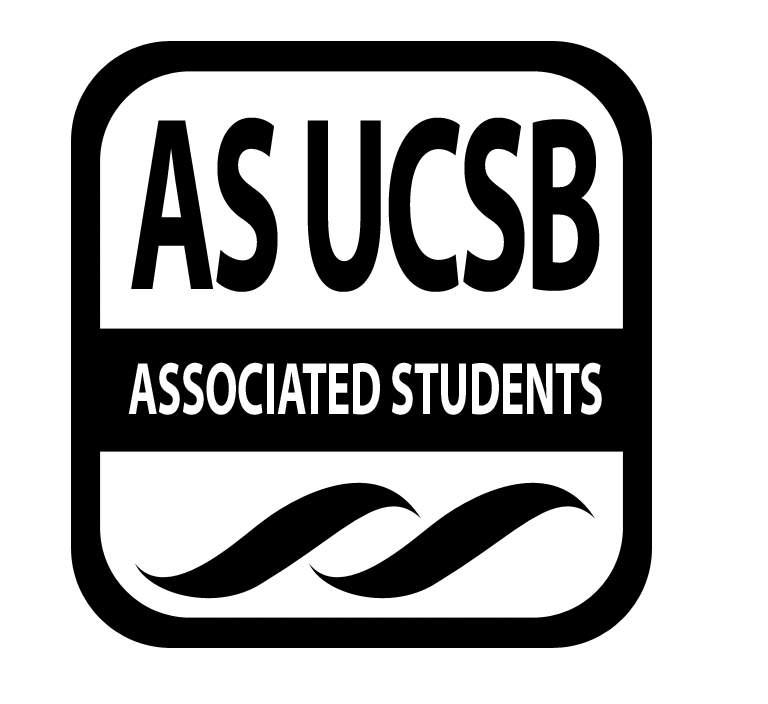 February 9 2014, 7:06pmEnvironmental Affairs Board Office (3rd Floor, Ucen) Minutes/Actions recorded by Victoria MansfieldCALL TO ORDER 7:06 pm by SuhA. MEETING BUSINESSRoll Call B.  ACCEPTANCE of ACTION SUMMARY/MINUTESB-1. Approval of our Action Summary/Minutes Approval of our Minutes from 2/2/15MOTION/SECOND: Mansfield/RussoMotion language: Motions to move into immediate considerationACTION: Vote: 14 in favor, 6 abstain, 0 oppose to APPROVE. C. MOTIONS TO ALLOCATE FUNDSa. Motion to pass $60.00 for craft supplies for fossil free campaign on global day of divestmentMOTION/SECOND: Frey/GarciaMotion language: Motions to move to immediate considerationACTION: Motion passes by CONSENTb. $50.00 for food for general meetingsMOTION/SECOND: Landaverde/Suh Motion language: Motions to move to immediate considerationACTION: Motion passes by CONSENTc. $100.00 for five sustainable world coalition source books (including shipping+handling)MOTION/SECOND: Fanelli/LandaverdeMotion language: Motions to move to immediate considerationACTION: Motion passes by CONSENTd. $15.00 for food for adopt-a block MOTION/SECOND: Garcia/LandaverdeMotion language: Motions to move to immediate considerationACTION: Motion passes by CONSENTD. Old Business a. NoneE.  UPDATES FROM CORE OFFICERS:  Heather Vest and Jenn Suh, Co-ChairsIcebreaker  – favorite type of chocolate 	       b.   Fall Quarter Feedbacki.  Respond to how Suh and Vest are doing as co-chairs       c.   New campaign ideas      i. Put boards out for Day of Drought      ii. Green book      iii. Coverage of environmental justice issues      iv. Food access discussions     vi. Climate Change issues     vii. Environmental issues for different countries     viii. Restoration project                   d.    Campus Affairs position     i. Will have campus affairs position by Wednesday night     e.     Speaker Series		    i. Charles Mason from University of Wisconsin doing talk on “Policy/Economic analysis of Sustainable Technologies: To Frack or not to Frack?” 		   ii. Next Tues (Feb 17)                   f.   AS Winter Recruitment Fairi.  All AS Groups must tableii. Recruiting people for holding positions within AS Next yeariii. Will take place on Corwin Pavilion iv. Opening all positions for next year during week 7	     g.    One on one 	                i. Will complete it through email                  h.  Calpirg Fee		i. Liam from Calpirg coming next week to discuss fee so they don’t have to take pledges anymore 		ii. To get endorsement form e-coalition, each group has to vote      i.    Senator liaison              i. Met with Nadia last week and discussed how to change legal codes	ii. Legal codes have to go in and be voted on by senate                  j.     Questions to ask liaison or advisori.  Co-chairs meet with them every other weekii. If core members have questions to direct to liaison or advisor, they can let co-chairs know     k. Beach, brunch, yogai.  Monday, Feb 16th at 11am at IV Food Co-op        ii.   Chris Berry and Greg Ryan, Publicity ChairsClimate Marchi.  Ryan attended climate march       ii. Good turnout (8,000 people)b. Climate Talk     i. “The next climate meeting” talk about arctic snow melt and lakes at Elision hall 6th floor in ERI conference room at 12 pm on Friday.c. Care expo	i. Hosted by CAB	ii. Will be on Wednesday at 12pm at Corwin Paviliond. Shirts       i. Earth Day shirts to order      ii. Get a logo going for Earth day      iii. Should put order in with EAB shirts      iv. Stay consistent with design but add colors      e. Fun Fact for Digiknow	i. Potential animal fact      f. Berry wants to do working group about an animaliii.	Bailee Lawrence, Garden ManagerSustainable food campaign      i. Working group went well      ii. IV Food co-op having a “Feeling full under a budget” event on Tuesday, Feb 17th from 5-7 pm	       b. Garden day 		       i. Pulled weeds, radishes and rosemary have started to grow		       ii. Kale and spinach have been eatenGarden Hours                     i. Can host garden hours at 11:30am on Friday morningiv.  Jeremy Peschard, Statewide Affairs CoordinatorNo updatesYanira Flores, Green Bill ConsultantFood Bank certifiedScored an 89%Gave them their boardsGradingWants to make sure she is fair with grading to be consistent SIRCC       i. Interviewed them two weeks agoPACESWaiting for them to do walk throughIVPDid interview alreadyNeeds to start on board after she needs to receive picturesEVPSAChief of Staff+ Deputy Chief of staff stated that there are 4 new membersWill give the 4 their own presentation              g. EVPLA, SCORE, TBTN		      i. Waiting for responses 	        h. Started editing the green billEmma Moffit & Angelica Villalobos, Earth Day CoordinatorsNo updatesKedrina Garcia, Volunteer Chaira. Did not do TGIF grant app 		        i. Was going to do it to convince the bookstore                                  ii.  Doing it would not have made much of a difference		       iii. Needs to get into contact with CC		       iv. Wants to have blue and green books first, and then get rid of blue book.Unique Vance, Environmental Justice Chaira. No updatesKristen Herrera, Green Chef ChairGreen ChefSecret ingredient will be BeetsSpice will be cardamom and perhaps cinnamon Perhaps blood oranges or fennelInvited Cosweb and Health and Wellness for educational resourcesDate for pick up of ingredients is Feb 27th on Fri from 2-6pmFood DemoFeb 25th a good date for Ashley do a food demoHosting working group     i. AS RecyclingBiby Landaverde and Jessica Russo, Social ChairEvents this weekCoronado butterfly preserve. Meet at 11:30am on Sunday at IV Food Co-opCore hangout      i. Russo will revise it	        c. AS hikeWants a number of how many people are going for hikesCore Journaling PotluckPotluck to work on journalsApril 5Documentary6 generations-documentary about loss of culture land through a Chumash Indian’s perspective Working group for sustainable foods campaign Co-op looking for volunteers for farmers market for kidsLandaverde is volunteering this ThursdayMust be a co-op memberSNAP Challengei. Change of facing struggle to access food (living on the average food assistance budget of $5 per day)x.  David Kim, Historian	      a. No updatesxi.   Michael Fanelli, Student Affairs chair a.  Day of Divestment              i. Photoshoot of a large orange felt square (logo) with people behind it	       ii. Putting up materials on Friday at 10amb.   Ana Lape talk 	     i. Talk was about ethical issues of food systemc.   Sustainable Source Books   i.  Coming from nonprofit group                ii. We can start with a smaller number to see how we like them first d.   Future of Energy movie	     i. Decided to do it separately from Earth day           ii. Not sure if we could promote it with a short notice—wants to put it back to next quarter    iii. Can be done Week 3   iv. Still needs to figure out location e.  Human Rights Week        i. Week 8	  xii.  Nicholas Frey, Clean Energy ChairPower purchase agreement i. Submitted GrantPresenting to senate on wed i. Presenting power purchase agreement Waiting to hear back about TGIF grantAttended the clean energy subcommittee Theo requested money for supplies for global day of divestmentxiii.    Marina Quintanilla, TreasurerBudget updatei.   Spent money: $7681.34. Unallocated: $24,276.19         b. Requisition forms i.  Should be ready by tomorrowii. Members should include name, date, and date when event was passed. xiv.   Victoria Mansfield, Administrative Chair                      a. Might want to find a way to let members who want something in newsletter and are not in core have access to google submission form         b. Showed members how to find minutesxv.   Mackie Forgey, Sustainable Business Chair  	         a.	No updatesxvi.  Sarah Siedschlag, EAB Advisor No updatesF.  Additional Comments       a. noneADJOURNMENTMOTION/SECOND to ADJOURN: Mansfield/RussoACTION: Vote: 14 in favor, 6 abstain, 0 opposed to APPROVE. Vote Taken: 9:05pm NameNote: absent (excused/not excused)arrived late (time)departed early (time)NameNote:absent (excused/not excused)arrived late (time)departed early (time)Heather Vest, Co-ChairPresentMackie Forgey, Sustainable Business ChairAbsentJenn Suh, Co-ChairPresentAngelica Villalobos, Earth Day ChairAbsentVictoria Mansfield, Administrative ChairPresentEmma Moffitt, Earth Day ChairAbsentMarina Quintanilla, TreasurerPresentKristen Herrera, Sustainable Foods ChairLate (7:48)Greg Ryan, Publicity ChairLate (7:14)Unique, Vance, Environmental Justice ChairAbsentChris Berry, Publicity ChairPresentDavid Kim, HistorianAbsentMichael Fanelli, Student Affairs ChairPresentNicholas Frey, Clean Energy ChairLate (7:12)Kedrina Garcia, Volunteer ChairPresentBailee Lawrence, Garden ManagerPresentBiby Landaverde, Social ChairPresentJeremy Peschard, Statewide Affairs RepresentativeAbsentJessica Russo, Social chairPresentYanira Flores, Green Bill ConsultantPresent